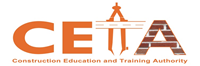 BURSARY APPLICATION FORMPersonal   InformationEDUCATIONAL QUALIFICATIONSPROJECT FUNDING DETAILSRULES FOR COMPLETING THE FORMApplication forms that are incomplete will be disqualifiedInvalid or incorrect contact details automatically disqualify the applicant Applicants must be South African Citizens DECLARATIONFOR OFFICE USEPLEASE SELECT THE PROVINCE WHERE YOU RESIDEPLEASE SELECT THE PROVINCE WHERE YOU RESIDEPLEASE SELECT THE PROVINCE WHERE YOU RESIDEPLEASE SELECT THE PROVINCE WHERE YOU RESIDEPLEASE SELECT THE PROVINCE WHERE YOU RESIDEPLEASE SELECT THE PROVINCE WHERE YOU RESIDEGautengNorth westLimpopowestern capeNorthern capeeastern capekwazulu natalFree statempumalangaTITLE (Mr. Mrs. Ms.)INITIALSINITIALSINITIALSINITIALSSURNAMESURNAMESURNAMESURNAMESURNAMEFIRST NAMES IN FULL (as per ID)RSA (Identity Document number)DATE OF BIRTH (YYYY/MM/DD)DATE OF BIRTH (YYYY/MM/DD)DATE OF BIRTH (YYYY/MM/DD)RACEaFRICANaFRICANaFRICANcolouredcolouredcolouredcolouredcolouredcolouredIndianIndianIndianIndianIndianIndianWHITEWHITEWHITEGENDER GENDER GENDER FemalEMaleDO YOU HAVE A DISABILITYyesyesyesNoNoNoNoNoNoIF YES  SPECIFY DISABILITY AND ATTACH PROOFIF YES  SPECIFY DISABILITY AND ATTACH PROOFIF YES  SPECIFY DISABILITY AND ATTACH PROOFIF YES  SPECIFY DISABILITY AND ATTACH PROOFIF YES  SPECIFY DISABILITY AND ATTACH PROOFIF YES  SPECIFY DISABILITY AND ATTACH PROOFPOSTAL ADDRESSPHYSICAL ADDRESSPHYSICAL ADDRESSPHYSICAL ADDRESSPHYSICAL ADDRESSPOSTAL ADDRESSPHYSICAL ADDRESSPHYSICAL ADDRESSPHYSICAL ADDRESSPHYSICAL ADDRESSPOSTAL ADDRESSPHYSICAL ADDRESSPHYSICAL ADDRESSPHYSICAL ADDRESSPHYSICAL ADDRESSPOSTAL ADDRESSCODE:CODE:CODE:CODE:CODE:CODE:CODE:CODE:CODE:CODE:CODE:CODE:CODE:CODE:CODE:PHYSICAL ADDRESSPHYSICAL ADDRESSPHYSICAL ADDRESSPHYSICAL ADDRESSCODE:CODE:CODE:CODE:MUNICIPALITYHOME TEL. NO.CELL PHONE NO.CELL PHONE NO.CELL PHONE NO.CELL PHONE NO.CELL PHONE NO.E-MAIL ADDRESSALTERNATIVE CONTACT PERSON CELL PHONE NO.CELL PHONE NO.CELL PHONE NO.CELL PHONE NO.CELL PHONE NO.ALTERNATIVE CONTACT PERSON E-MAIL ADDRESSE-MAIL ADDRESSE-MAIL ADDRESSE-MAIL ADDRESSE-MAIL ADDRESSNAME OF EMPLOYERNAME OF EMPLOYERNAME OF EMPLOYERNAME OF EMPLOYERNAME OF EMPLOYERNAME OF EMPLOYERNAME OF EMPLOYERNAME OF EMPLOYERNAME OF EMPLOYERNAME OF EMPLOYERNAME OF EMPLOYERNAME OF EMPLOYERNAME OF EMPLOYERNAME OF EMPLOYERNAME OF EMPLOYERNAME OF EMPLOYERNAME OF ENTITY CONTRACTED TO THE CETANAME OF ENTITY CONTRACTED TO THE CETANAME OF ENTITY CONTRACTED TO THE CETANAME OF ENTITY CONTRACTED TO THE CETANAME OF ENTITY CONTRACTED TO THE CETANAME OF ENTITY CONTRACTED TO THE CETANAME OF ENTITY CONTRACTED TO THE CETANAME OF ENTITY CONTRACTED TO THE CETANAME OF ENTITY CONTRACTED TO THE CETANAME OF ENTITY CONTRACTED TO THE CETANAME OF ENTITY CONTRACTED TO THE CETANAME OF ENTITY CONTRACTED TO THE CETANAME OF ENTITY CONTRACTED TO THE CETANAME OF ENTITY CONTRACTED TO THE CETANAME OF ENTITY CONTRACTED TO THE CETANAME OF ENTITY CONTRACTED TO THE CETANAME OF UNIVERSITY/UNIVERSITY OF TECHNOLOGY FIRST ENROLLMENT DATE AT ABOVE UNIVERSITYQUALIFICATION ENROLLED FORYEAR OF STUDY IS THIS A CETA FUNDED PROJECT?IS THIS A CETA FUNDED PROJECT?IS THIS A CETA FUNDED PROJECT?IS THIS A CETA FUNDED PROJECT?IS THIS A CETA FUNDED PROJECT?IS THIS A CETA FUNDED PROJECT?IS THIS A CETA FUNDED PROJECT?YESYESNOIF YES, YEAR OF ALLOCATION2011/122012/132013/142014/152014/152015/162015/162015/16The following certified documents MUST be attached to this application or the applicant will be disqualifiedThe following certified documents MUST be attached to this application or the applicant will be disqualifiedID size or passport photo printed on photo paper (to be appended to right hand corner of application form)Original certified copy of Green RSA Identity DocumentOriginal certified proof of registration and copy of statement of results/creditsOriginal of certified proof of acceptance by higher education institution Original proof of residence or certified copyProof of banking details (Bank statement or  stamped letter from the bank only)Proof of residential address (original municipal account, bank statement, account statement or original letter from Tribal Authority or Councillor) Affidavit in support of proof of address (if address is not in the name of the learner)Student with a disability: attach an original medical certificate on a CETA template completed, signed and stamped by a medical practitioner registered with the HPCSA or a certified medical certificate (certification must not be older than 3-months).I declare that I am aware of the rules of this application and that I understand them. I declare that the information supplied in this application is true and correct. I understand that any false information will automatically disqualify me from being part of the CETA funded learning programme.Print name and Surname	:	 ____________________________________________________________Signature		: 	_____________________________________________________________Date                                       :             _______________________________________________________________CHECKED BY CETA PMUCHECKED BY CETA PMUCHECKED BY CETA PMUCHECKED BY CETA PMUCHECKED BY CETA PMUCHECKED BY CETA PMUCHECKED BY CETA PMUCHECKED BY CETA PMUCHECKED BY CETA PMUCHECKED BY CETA PMUCHECKED BY CETA PMUIS THE FIELD OF STUDY WITHIN THE CETA’S SIC CODES?IS THE FIELD OF STUDY WITHIN THE CETA’S SIC CODES?IS THE FIELD OF STUDY WITHIN THE CETA’S SIC CODES?IS THE FIELD OF STUDY WITHIN THE CETA’S SIC CODES?IS THE FIELD OF STUDY WITHIN THE CETA’S SIC CODES?YESYESNOCOMMENTSCOMMENTSNAMESIGNATUREDATEDATE